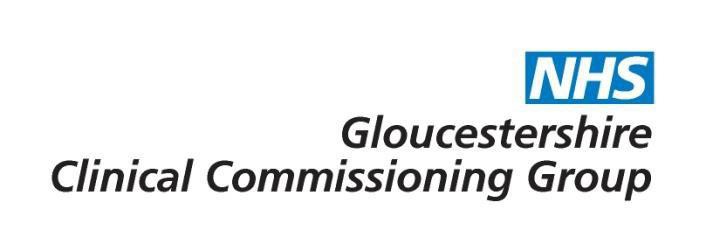 SurrogacyPolicy Statement:Rationale:Plain English Summary:Evidence base:For further information please contact GLCCG.IFR@nhs.netConsultationPolicy sign offVersion ControlCommissioning decisionSurrogacy is considered a low priority for funding and will only be considered in exceptional circumstances. Funding approval must be sought from the CCG via the Individual Funding Request process prior to treatment.Date of publicationDecember 2015Policy review dateJune 2025ConsulteeDatePlanned Care Programme Board21st  July 2015Has the consultation included patient representatives?NoReviewing BodyDate of reviewEffective Clinical Commissioning Policy Group7th  October 2015Quality and Governance Committee(minor wording change to reference the fertility preservation policy)13th June 2019Version NoType of ChangeDateDescription of Change2Date change 03.5.18Policy review date changed from December 2017 to May 20223Minor wording change13.6.19Change to update policy to reflect the ratification of the fertility preservation policy.4Review date9.6.22Review date changed to June 2025